Useful websites and linksRoom on the Broom story - https://www.youtube.com/watch?v=_uQulEnxsRo  Cake Bake Phonics Game - https://www.phonicsplay.co.uk/resources/phase/1/cake-bakeRuby Broom yoga - https://www.youtube.com/watch?v=ArOzn2dtDdA White Rose Maths - https://whiterosemaths.com/homelearning/early-years/week-3/ Positional Language song - https://www.youtube.com/watch?v=idJYhjGyWTU Cbeebies Halloween Picture Game - https://www.bbc.co.uk/cbeebies/makes/halloween-make-a-picture?collection=halloween Halloween Music Mix - https://www.bbc.co.uk/cbeebies/watch/halloween-music-mix?collection=halloween Additional Daily Activity Suggestions: PhonicsPhonics Play Phase 1 Games (Username:  march20   Password: home) - https://www.phonicsplay.co.uk/resources/phase/1 Jolly Phonics Songs - https://www.youtube.com/watch?v=qTqfptkcpcYPhonics Songs - https://www.youtube.com/watch?v=saF3-f0XWAY Maths Topmarks Maths games- https://www.topmarks.co.uk/Search.aspx?Subject=16&AgeGroup=1Numberblocks- https://www.bbc.co.uk/cbeebies/shows/numberblocksCount to 20 and workout song - https://www.youtube.com/watch?v=_MVzXKfr6e8Literacy Listen along to a “Bedtime Story with Mrs Hanratty” on our school website.Cbeebies Bedtime Stories- https://www.bbc.co.uk/cbeebies/shows/bedtime-storiesRemember, you can send your photographs, work or any questions to mhanratty@marsdenprimary.org.uk This week we are starting our ‘Things That Go Bump In The Night’ topic. Our special story is ‘Room on the Broom’ by Julia Donaldson. Watch and listen to the story.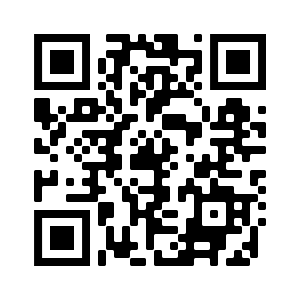 Challenge:  Listen to the story again. Can you hear any rhyming words?  Fabulous Phonics Play the ‘Cake Bake’ game and identify the rhyming words.
Challenge: Can you think of your own rhyming words?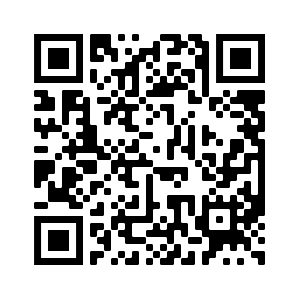 Fun FriendsThe witch shared her broomstick with lots of other animals. 
Can you draw pictures of the characters from the story? Challenge: Can you label the characters using your wonderful writing skills? Super StorytellingCut out the ‘Room on the Broom’ puppets.Can you use them to retell the story?Challenge: Can you use the puppets to create your own spooky story?Super Sorting Order the broomsticks by size, either from shortest to longest or longest to shortest. Challenge: Can you talk about how you ordered them using mathematical vocabulary?  Wicked Witches Create your own witch using materials from around your home. You could draw, paint or create your own witch using junk modelling materials. Challenge: Can you talk about your witch with someone from your family? Marvellous Maths In Maths we are going to be using positional language to describe where objects or people are. Can you describe where the ghost is on our PowerPoint? Challenge: Describe where a mystery object is to someone to see if they can guess what you can see.  Ruby Broom YogaGet your body moving and join in with Comic Kids Halloween Yoga. 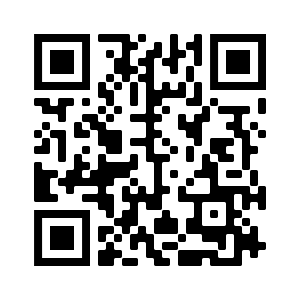 Happy Halloween Create your own Halloween picture using the Cbeebies Halloween game online. . 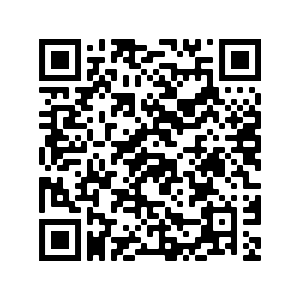 Positional Language Listen to this song about positional language: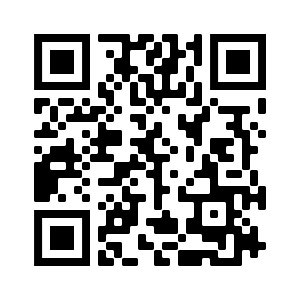 Movement and Music Listen to the Spooky Halloween Music.Can you create your own Halloween dance?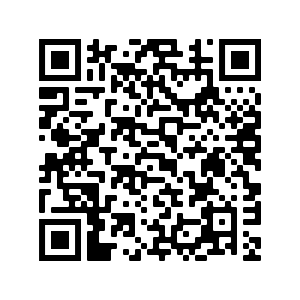 Challenge: Create your own spooky sounds using musical instruments or objects from around your home. Powerful Play Play is an important part of our Early Years curriculum. Play with your favourite toys at home. Can you make up your own story using your toys? Can you play a turn taking game with an adult or sibling?